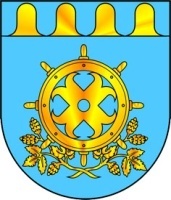 Сессия № 33                        Решение №  320            18 мая 2022 годаО внесении изменений в Решение Собрания депутатов  Звениговского муниципального района Республики Марий Эл от 26 января 2011 года № 137 «Об утверждении схемы территориального планирования муниципального образования «Звениговский муниципальный район»В целях приведения в соответствие с Федеральным законом от 06.10.2003 года № 131-ФЗ «Об общих принципах организации местного самоуправления в Российской Федерации», Законом Республики Марий Эл от 04.03.2005 года № 3-З «О регулировании отдельных отношений, связанных с осуществлением местного самоуправления в Республике Марий Эл», Уставом Звениговского муниципального района Республики Марий Эл, Собрание депутатов Звениговского муниципального района Республики Марий ЭлРЕШИЛО:     1. Внести следующие изменения в Решение Собрания депутатов  Звениговского муниципального района Республики Марий Эл  от 26 января 2011 года № 137 «Об утверждении схемы территориального планирования муниципального образования «Звениговский муниципальный район» (далее – Решение):     1.1. Наименование Решения изложить в следующей редакции:     «Об утверждении схемы территориального планирования Звениговского муниципального района Республики Марий Эл».    1.2. Пункт 1  Решения изложить в следующей редакции:     «1. Утвердить схему территориального планирования Звениговского муниципального района Республики Марий Эл.»     2. Контроль за исполнением настоящего решения возложить на Президиум Собрания депутатов.      3. Настоящее решение вступает в силу после официального опубликования в газете муниципального автономного учреждения «Редакция районной газеты «Звениговская неделя» и подлежит размещению на сайте Звениговского муниципального района в информационно-телекоммуникационной сети «Интернет».Председатель Собрания депутатов  Звениговского муниципального района	Республики Марий Эл						          	Н.В.ЛабутинаЗВЕНИГОВО МУНИЦИПАЛ РАЙОНЫН ДЕПУТАТ –ВЛАКЫН ПОГЫНЫН ШЫМШЕ СОЗЫВШЕСОБРАНИЕ ДЕПУТАТОВ ЗВЕНИГОВСКОГО МУНИЦИПАЛЬНОГО РАЙОНАСЕДЬМОГО СОЗЫВА